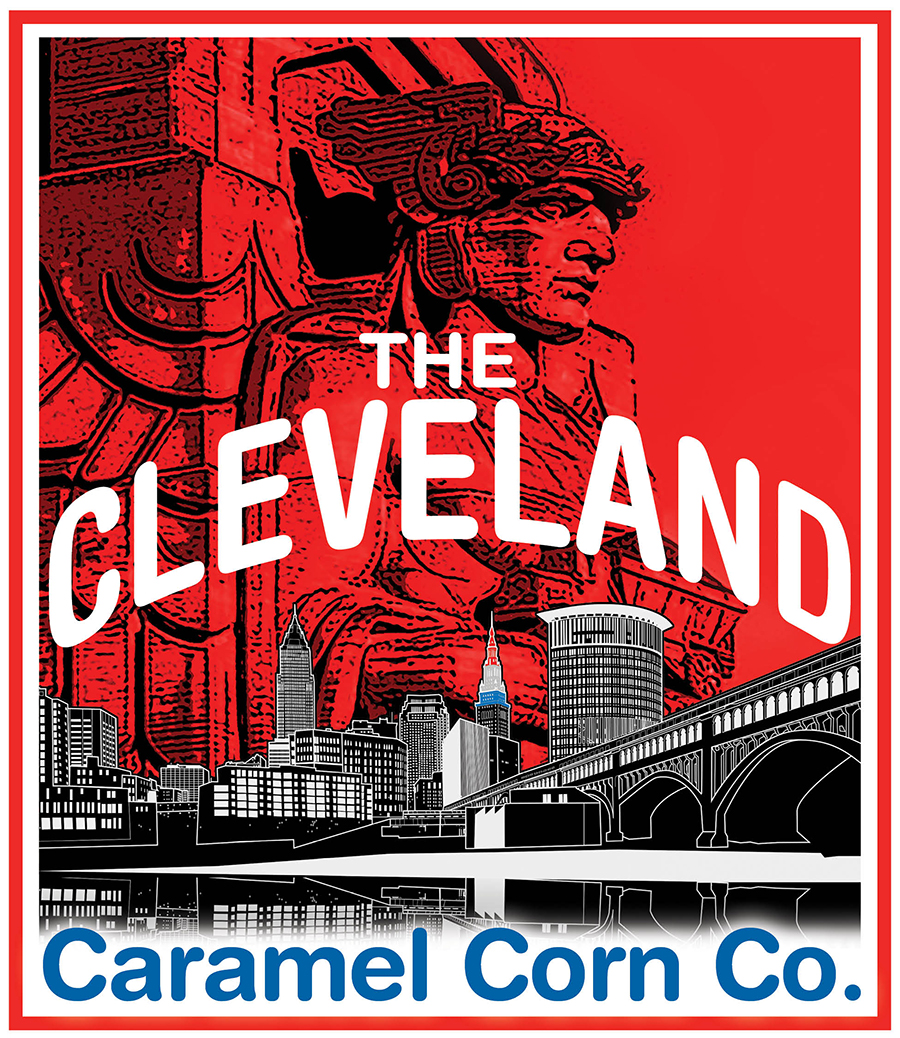           THE CLEVELAND           CARAMEL CORN CO.                        theclecaramelcornco.com  (440) 846-1727~ GOURMET POPCORN FUNDRAISER APPLICATION FORM ~       TO THE BEST OF MY KNOWLEDGE, I AGREE THAT ALL INFORMATION SUBMITTED ON THIS       APPLICATION IS ACCURATE. SIGNATURE OF COORDINATOR:                                                                 ORGANIZATION INFORMATION:COORDINATOR:                                                  NAME:                                                                    EMAIL:                                                                ADDRESS:                                                              CONTACT NUMBER:                                           CITY:                                                                      CONTACT PREFERENCE:                                    STATE, ZIP:                                                            NOTES:                                                               FUNDRAISER INFORMATION:TARGET GOAL (OPTIONAL):                                 TARGET START DATE:                                            TARGET END DATE:                                            APPROXIMATE GROUP SIZE:                                  OPTION ‘A’ Y/N:                                                   POPCORN DELIVERY DATE:                                   OPTION ‘B’ Y/N:                                                   *PLEASE ALLOW 10 DAYS AFTER YOUR CAMPAIGN END DATE FOR ORDER FULFILLMENT*DELIVERY/PICK UP PREFERENCE:                     The Cleveland Caramel Corn Co. Fundraising program is reserved for tax exempt, non-profit organizations.  We are required to verify your tax exempt status prior to committing to or starting your fundraising campaign.NOTES:                                                             NAME OF NON-PROFIT:                                          NOTES:                                                             TAX EXEMPT NUMBER:                                          NOTES:                                                             